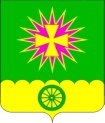 АДМИНИСТРАЦИЯ Нововеличковского сельского поселения Динского района ПОСТАНОВЛЕНИЕот 24.01.2024							                         № 28станица НововеличковскаяОб утверждении Программы профилактики рисков причинения вреда (ущерба) охраняемым законом ценностям по муниципальному контролю за соблюдением обязательных требований в сфере благоустройства на территории Нововеличковского сельского поселения Динского района на 2024 годВ соответствии с Федеральным законом от 31.07.2021 N 248-ФЗ "О государственном контроле (надзоре) и муниципальном контроле в Российской Федерации", постановлением Правительства Российской Федерации от 25.06.2021 N 990 "Об утверждении Правил разработки и утверждения контрольными (надзорными) органами программы профилактики рисков причинения  вреда  (ущерба)  охраняемым  законом  ценностям", руководствуясь Уставом Нововеличковского сельского поселения Динского района, п о с т а н о в л я ю:1. Утвердить Программу профилактики рисков причинения вреда (ущерба) охраняемым законом ценностям по муниципальному контролю за соблюдением обязательных требований в сфере благоустройства на территории Нововеличковского сельского поселения Динского района на 2024 год (прилагается).2. Отделу по общим и правовым вопросам администрации Нововеличковского сельского поселения Динского района (Калитка) официально обнародовать настоящее постановление и обеспечить его размещение на официальном сайте Нововеличковского сельского поселения Динского района в сети Интернет.3. Контроль за выполнением настоящего постановления возложить на заместителя главы администрации Нововеличковского сельского поселения И.Л.Кочеткова.4. Постановление вступает в силу после его официального обнародования и распространяет свои действия на правоотношения, возникающие с 01 января 2024 года.Глава Нововеличковскогосельского поселения                                                                                      Г.М.КоваПРИЛОЖЕНИЕк постановлению администрацииНововеличковского сельского поселения Динского районаот 24.01.2024 г. № 28Программа профилактики рисковпричинения вреда (ущерба) охраняемым законом ценностям по муниципальному контролю за соблюдением обязательных требований в сфере благоустройства на территории Нововеличковского сельского поселения Динского района на 2024 год1. Общие положения1.1. Настоящая программа разработана в соответствии со статьей 44 Федерального закона от 31 июля 2021 г. N 248-ФЗ "О государственном контроле (надзоре) и муниципальном контроле в Российской Федерации", постановлением Правительства Российской Федерации от 25 июня 2021 г. N 990 "Об утверждении Правил разработки и утверждения контрольными (надзорными) органами программы профилактики рисков причинения вреда (ущерба) охраняемым законом ценностям" и предусматривает комплекс мероприятий по профилактике рисков причинения вреда (ущерба) охраняемым законом ценностям при осуществлении муниципального контроля в сфере благоустройства.2. Анализ текущего состояния осуществления вида контроля, описание текущего уровня развития профилактической деятельности контрольного (надзорного) органа, характеристика проблем, на решение которых направлена программа профилактики.1.1. Вид муниципального контроля: муниципальный контроль в сфере благоустройства на территории Нововеличковского сельского поселения Динского района.1.2. Предметом контроля в сфере благоустройства является соблюдение юридическими лицами, индивидуальными предпринимателями, гражданами (далее – контролируемые лица) Правил благоустройства и санитарного содержания территории Нововеличковского сельского поселения Динского района (далее – Правила благоустройства), требований к обеспечению доступности для инвалидов объектов социальной, инженерной и транспортной инфраструктур и предоставляемых услуг.1.3. Характерными проблемами, на которые направлена программа профилактики муниципального контроля в сфере благоустройства на территории Нововеличковского сельского поселения Динского района, являются: - содержание домашних животных;- содержание транспортных средств;- оформление и размещение информации;- уборка территории, прилегающих территории;- размещение отходов;- своевременная обрезка деревьев, произрастающих на прилегающих территориях - на юридических лиц, индивидуальных предпринимателей и физических лиц, ответственных за эксплуатацию объектов, в  отношении которых установлена прилегающая территория;- уборка и содержания территории многоквартирных домов;- санитарное содержание прилегающих территории в случае, если в одном здании располагаются несколько пользователей (арендаторов);- допущения произрастания сорной и карантинной растительности на закрепленных территориях, а также на прилегающих к ним участках;- требования к установке и оформлению объектов придорожного сервиса для торговли сельскохозяйственной продукцией;- требования на производство земляных работ.1.4. В 2023 году администрацией не проводились контрольные мероприятия по соблюдению действующего законодательства Российской Федерации в указанной сфере.1.5. В рамках профилактики рисков причинения вреда (ущерба) охраняемым законом ценностям администрацией в 2023 году осуществляются следующие мероприятия:1) размещение на официальном сайте администрации в сети "Интернет" перечней нормативных правовых актов или их отдельных частей, содержащих обязательные требования, оценка соблюдения которых является предметом муниципального контроля, а также текстов соответствующих нормативных правовых актов;2) осуществление информирования юридических лиц, индивидуальных предпринимателей по вопросам соблюдения обязательных требований, в том числе посредством разработки и опубликования руководств по соблюдению обязательных требований, разъяснительной работы в средствах массовой информации;3) обеспечение регулярного обобщения практики осуществления муниципального контроля и размещение на официальном интернет-сайте администрации соответствующих обобщений, в том числе с указанием наиболее часто встречающихся случаев нарушений обязательных требований с рекомендациями в отношении мер, которые должны приниматься юридическими лицами, индивидуальными предпринимателями в целях недопущения таких нарушений;4) выдача предостережений о недопустимости нарушения обязательных требований в соответствии с частями 5-7 статьи 8.2 Федерального закона от 26 декабря 2008 года N 294-ФЗ "О защите прав юридических лиц и индивидуальных предпринимателей при осуществлении государственного контроля (надзора) и муниципального контроля". В 2023 году администрацией предостережения о недопустимости нарушения обязательных требований не выдавались.3. Цели и задачи реализации программы профилактики.1. Программа профилактики рисков причинения вреда (ущерба) охраняемым законом ценностям по муниципальному контролю в сфере благоустройства на территории Нововеличковского сельского поселения Динского района в рамках осуществления муниципального контроля отделом ЖКХ, малого и среднего бизнеса на 2024  год (далее - программа профилактики) направлена на решение проблемы предупреждения нарушений обязательных требований и повышения правовой грамотности контролируемых лиц, что в свою очередь должно привести к общему уменьшению контрольных (надзорных) мероприятий за счет снижения внеплановых контрольных (надзорных) мероприятий.3.1. Основными целями Программы профилактики являются:1. Стимулирование добросовестного соблюдения обязательных требований законодательства в сфере благоустройства всеми контролируемыми лицами.2. Устранение условий, причин и факторов, способных привести к нарушениям обязательных требований законодательства в сфере благоустройства и (или) причинению вреда (ущерба) охраняемым законом ценностям.3. Создание условий для доведения обязательных требований законодательства в сфере благоустройства до контролируемых лиц, повышение информированности о способах их соблюдения.4. Предупреждение нарушений контролируемыми лицами обязательных требований законодательства в сфере благоустройства, включая устранение причин, факторов и условий, способствующих возможному нарушению обязательных требований.5. Мотивация к добросовестному исполнению контролируемыми лицами обязательных требований законодательства в сфере благоустройства.6. Сокращение количества нарушений обязательных требований законодательства в сфере благоустройства.7. Разъяснение контролируемым лицам обязательных требований законодательства в сфере благоустройства.8. Укрепление системы профилактики нарушений обязательных требований законодательства в сфере благоустройства.9. Оценка состояния подконтрольной среды и установление зависимости видов и интенсивности профилактических мероприятий от особенностей контролируемого лица.10. Обеспечение доступности актуальной информации об обязательных требованиях законодательства в сфере благоустройства.11. Формирование единого понимания контролируемыми лицами обязательных требований законодательства в сфере благоустройства.12. Выявление причин, факторов и условий, способствующих нарушению обязательных требований законодательства в сфере благоустройства.4. Перечень профилактических мероприятий, сроки (периодичность) их проведения.При осуществлении муниципального контроля в сфере благоустройства проведение профилактических мероприятий, направленных на снижение риска причинения вреда (ущерба), является приоритетным по отношению к проведению контрольных (надзорных) мероприятий.Программой профилактики устанавливаются следующие виды профилактических мероприятий:5. Показатели эффективности и результативности программы.Эффективность реализации программы профилактики оценивается:1) Повышением эффективности системы профилактики нарушений обязательных требований законодательства в сфере благоустройства;2) Повышением уровня правовой грамотности контролируемых лиц в вопросах исполнения обязательных требований законодательства в сфере благоустройства, степенью их информированности об обязательных требованиях, о принятых и готовящихся изменениях в системе обязательных требований, о порядке проведения контрольных (надзорных) мероприятий, правах контролируемых лиц в ходе контрольных (надзорных) мероприятий;3) Снижением количества правонарушений при осуществлении контролируемыми лицами своей деятельности.Основными механизмами оценки эффективности и результативности профилактических мероприятий являются анализ статистических показателей контрольной (надзорной) деятельности.Оценка эффективности реализации Программы профилактики рассчитывается ежегодно (по итогам календарного года).Ожидаемый результат Программы профилактики - снижение количества выявленных нарушений обязательных требований законодательства в сфере благоустройства при увеличении количества и качества проводимых профилактических мероприятий.Методика оценки эффективности профилактических мероприятий предназначена способствовать максимальному достижению общественно значимых результатов снижения, причиняемого контролируемыми лицами вреда (ущерба) охраняемым законом ценностям при проведении профилактических мероприятий.Целевые показатели результативности мероприятий Программы профилактики по муниципальному контролю в сфере благоустройства:1) Количество выявленных нарушений обязательных требований законодательства в сфере благоустройства, шт.2) Количество проведенных профилактических мероприятий, шт. Показатели эффективности:1) Снижение количества выявленных при проведении контрольно-надзорных мероприятий нарушений обязательных требований законодательства в сфере благоустройства, %2) Количество проведенных профилактических мероприятий контрольным (надзорным) органом, ед.3) Доля профилактических мероприятий в объеме контрольных (надзорных) мероприятий, %.Показатель рассчитывается как отношение количества проведенных профилактических мероприятий к количеству проведенных контрольно-надзорных мероприятий. Ожидается ежегодный рост указанного показателя.Результаты оценки фактических (достигнутых) значений показателей включаются в ежегодные доклады об осуществлении муниципального контроля в сфере благоустройства.Исполняющий обязанности начальника отдела ЖКХ, малого и среднего бизнеса, информатизации и связи 						        О.П.КоролеваN п/пВид профилактического мероприятияОписание профилактического мероприятияСрок исполненияСтруктурное подразделение, ответственное за реализацию1ИнформированиеИнформирование контролируемых лиц и иных заинтересованных лиц по вопросам соблюдения обязательных требований осуществляется посредством размещения сведений, предусмотренных пунктами 1-3, 5, 8-10, 14, 16 части 3 статьи 46 Федерального закона N 248-ФЗ на официальном Интернет-портале Нововеличковского сельского поселения Динского района в сети "Интернет" в подразделе "Муниципальный контроль в сфере благоустройства" раздела "Муниципальный контроль".На сайте размещаются и поддерживаются в актуальном состоянии следующие сведения:1) тексты нормативных правовых актов, регулирующих осуществление муниципального контроля в сфере благоустройства;2) руководство по соблюдению обязательных требований;3) программа профилактики рисков причинения вреда и план проведения плановых контрольных (надзорных) мероприятий;4) сведения о способах получения консультаций по вопросам соблюдения обязательных требований;5) доклад о муниципальном контроле в сфере благоустройства.Постоянно по мере необходимо стиОтдел ЖКХ, малого и среднего бизнеса, информатизации и связи2Объявление предостереженияОбъявление контролируемому лицу предостережения о недопустимости нарушения обязательных требований (далее - предостережение) с предложениями о принятии мер по обеспечению соблюдения обязательных требований в случае наличия у органа муниципального контроля сведений о готовящихся нарушениях обязательных требований или признаках нарушений обязательных требований и (или) в случае отсутствия подтвержденных данных о том, что нарушение обязательных требований причинило вред (ущерб) охраняемым законом ценностям либо создало угрозу причинения вреда (ущерба) охраняемым законом ценностям.Постоянно, по мере необходимостиОтдел ЖКХ, малого и среднего бизнеса, информатизации и связи3КонсультированиеКонсультирование по вопросам, связанным с организацией и осуществлением муниципального контроля в сфере благоустройства, которое осуществляется по обращениям контролируемых лиц и их представителей.Консультирование осуществляется без взимания платы.Консультирование может осуществляться по телефону, посредством видео-конференц-связи, на личном приеме либо в ходе проведения профилактических мероприятий, контрольных (надзорных) мероприятий.Постоянно, по мере необходимо стиОтдел ЖКХ, малого и среднего бизнеса, информатизации и связиN п/пНаименование показателяВеличина1.Полнота информации, размещенной на официальном сайте Нововеличковского сельского поселения Динского района в сети в сети "Интернет" в соответствии с частью 3 статьи 46 Федерального закона от 31 июля 2021 г. N 248-ФЗ "О государственном контроле (надзоре) и муниципальном контроле в Российской Федерации"100%2.Удовлетворенность контролируемых лиц и их представителями консультированием должностными лицами контрольного (надзорного) органа100% от числа обратившихся3.Количество проведенных профилактических мероприятийне менее 500 мероприятий, проведенных контрольным органом